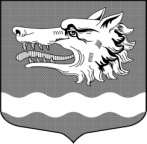 СОВЕТ ДЕПУТАТОВ  МУНИЦИПАЛЬНОГО ОБРАЗОВАНИЯРаздольевское сельское поселение муниципального образованияПриозерский муниципальный район Ленинградской областиРЕШЕНИЕ09 октября 2020 года                                                                           № 61О внесении изменений в правила определения размера платы по соглашению об установления частного сервитута в отношении земельных участков, находящихся в муниципальной собственности муниципального образования Раздольевское сельское поселение муниципального образования Приозерский муниципальный район Ленинградской области утвержденных решением совета депутатов МО Раздольевское сельское поселение № 162 от 23.05.2019 годаРассмотрев информационное письмо городского прокурора от 04.07.2020г №  22-121-2020,  в соответствии с п. 5 ст. 39.46 Земельного кодекса Российской Федерации, федеральным законом от 31..07.2020 № 269-ФЗ,  Уставом муниципального образования Раздольевское сельское поселение муниципального образования Приозерский муниципальный  район Ленинградской области, Совет депутатов муниципального образования Раздольевское сельское поселение РЕШИЛ:   

       1. Внести изменения в Правила определения размера платы по соглашению об установлении сервитута в отношении земельных участков, находящихся в собственности муниципального образования Раздольевское сельское поселение муниципального образования Приозерский муниципальный район Ленинградской области утвержденные решением Совета депутатов от 23.05.2019 № 162 следующие изменения:дополнить п. 6 следующего содержания: «Если в отношении земельных участков и (или) земель кадастровая стоимость не определена, размер платы за публичный сервитут рассчитывается в соответствии с пунктами 3 и 4 настоящей статьи из среднего уровня кадастровой стоимости земельных участков по муниципальному образованию Раздольевское сельское поселение муниципального образования Приозерский муниципальный район Ленинградской области. 
        2. Настоящее решение вступает в силу на следующий день после его официального опубликования в средствах массовой информации и размещения на официальном сайте: раздольевское.рф.3. Контроль за исполнением настоящего решения возложить на постоянную комиссию по экономике, бюджету, налогам, муниципальной собственности.Глава муниципального образования                                     А.В. ДолговН.А. Ермолина 66-632Разослано: дело-2, прокуратура-1, 